PROTEJA EL AGUA POTABLE: detección rápida del plomoAnuncios en la web Myriad Pro. #cc3300, #99ccff, #003366www.espanol.epa.gov/pap300 x 25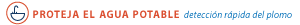 300 x 100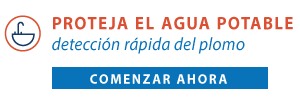 300 x 250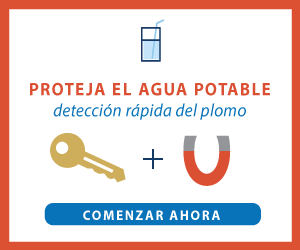 468 x 60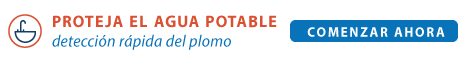 728 x 90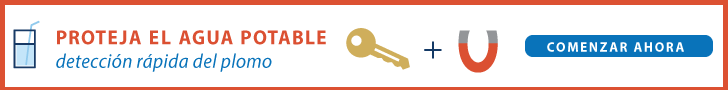 